Sweet ReliefSweet Relief Sweet ReliefSweet Relief! 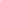 School/Center: 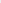 Sweet Relief Contact Information Address: 38 Summer Street, Cohasset
Contact: Owner/Director-Lyn Previte
781-383-9723
Email: sweetrelief143@aol.com (preferred communication) Website: http://sweetreliefnurseryandpreschool.com Please provide a description of your program 2014, 2015, 2016, 2017 and 2018 #1 Reader’s Choice for Cohasset Nursery / Preschool Programs. Sweet Relief is a “play based” educational small private school, located right outside Cohasset Village.  Our programs run 3.5 hours each in the AM and PM: one hour longer than most Nursery/PreschoolsWe adhere to the guidelines for Preschool Learning Experiences created by the Early Childhood Advisory Council to the MA Board of Education- MA Curriculum Guidelines. We have no closed Professional Development Days and no half- days. We have a daily schedule that we adhere to. This structured yet emergent curriculum creates an avenue of security for the children. There is a pictorial version of our schedule, which we can refer to with a child who may be unsure of how the day will progress. We are a 10-month program beginning after Labor Day and continuing to the end of June. Our teachers are highly skilled and experienced in multiple early childhood learning methodologies including the use of our abridged version of American Sign Language to assist with behavioral and communication challenges. We also have a Golden Retriever Therapy Dog on site working with the children through out the day. He is read to, confided in, curled up with, sat on, and dearly loved. SR also offers a unique program referred by parents as our “sell a class” program. If you child will not be attending school for a day or days, you may email all our families, announcing your student’s vacancy. Another parent can purchase your students class, and write you a check! We do not need to be paid twice and prefer to see a full classroom! We offer lunch bunch and sports for kids every day- free. It is part of your child’s day with us. Going outside every day is a priority- even in the cold of winter. Sweet Relief puts out a weekly newsletter to parents, has a FB page, which enables you to see your child in action (if you so choose) as well as a weekly updated digital frame in the schoolhouse pick up waiting area. Please provide a description of your facilities Sweet Relief is a private intentionally home-based program offering a Nursery and Preschool Curriculum. It is meticulously designed and maintained- featuring maple hardwood furniture and hardwood floors. None of our toys have batteries! Every child’s chair and the table legs have tennis balls on them to decrease the noise level. The schoolhouse steps are custom designed 1⁄2 steps- great for toddler legs. Classroom windows are low for children to look out. The schoolhouse faces south, offering great natural light. SR has a sensory table, a “cozy corner” for reading/resting, block area, domestic area, and a center themed table which changes monthly. We have a large, fenced in outdoor space with a focus on our recently configured outdoor classroom. Please provide a schedule of your offered classes. Nursery: offered Mon- Fri, 8:30 - noon with a 2 day minimum. 3 1/2 hours each class; lunch bunch included every day. Preschool: offered Mon-Th noon-3: 30 with a 3-day suggested minimum: 3 1/2 hours per class; lunch bunch included every day. We are closed on Friday afternoons. Enrichment classes with Music Together, Inspire Kids Yoga and Handwriting without Tears, and Itsy Bitsy Music are offered “in-house” during the week.  Please refer to our website for days and times.  These instructors come to your child’s classroom – there are no transitions to another location. Classmate changes, and no transporting. These Enrichment series are part of your child’s day here. These additional classes are invoiced bimonthly.  We begin shortly after Labor Day- schedule classes up until right before Christmas Day- and are open until the end of June: 30-33 more days than the local Nursery/Preschools and one hour more than most! 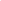 Do you have an extended day option? Yes If yes, please provide details of your options. Children from the AM may extend their day and stay into the afternoon class. As the children age, and a class is available, a parent has the option for their child to do a “double”. Does your facility offer a summer program/camp? If yes, please provide a brief summary of your program. Yes, July camp is offered for 4 weeks. Tues-Fri, 9:00-1:00. Mixed aged classes occur- its summer! At the end of camp, each child gets a personal photo album showing each weeks nature themes, photos of themselves and their classmates as well as a copy of our reading list. Our nature based curriculum centers on the life cycle of ladybugs and butterflies, (we raise and release the ladybugs and Painted Lady Butterflies), our local ocean and its treasures, and concluding with the all-time favorite- Pirate Week! August camp is 3 weeks- 9-1:00, Tues-Friday. This is a great introduction for children enrolled in the fall. Our curriculum is less structured. In House registration for July Camp will be on Monday, March 4,  2019. Public camp registration will be on Monday March 18, 2019. Do you offer a Kindergarten option? No Anticipated Tuition for 2018/2019 2 days/week: 3.5 hours per class at $408/month.  Is there financial aid available? No Class Size AM: 10 children PM: 10 children # of Teachers 2 teachers Minimum Age by Sept 1 20 months What is your toilet training policy? Children do not have to be toilet trained. What is your food allergy policy? Peanut and tree nut free- a list of allergies will be posted at the beginning of summer camp and the academic year. Are you licensed and/or accredited? Please provide details. Yes. By the State Department of Early Education and Care and NFCCA. The EEC monitors us regularly. Please describe the application process for your school. Please utilize our web site to download and complete the App form: sweetreliefnurseryandpreschool.com What are the dates that applications are due for your program? In House registration begins Monday, March 5th, 2019.  Public registration begins March 19, 2019- then we have rolling admissions through out the remainder of the year of we have openings.  Registration is done via email- followed promptly by submission of Application form and deposit fee. What is the application fee? $100 non-refundable application fee How do you encourage/discourage certain behaviors in the classroom? We support and empower the children to be their best remembering that all children develop differently at different rates. Because our daily schedule shifts every 1/2-hour, we leave little room for boredom and much room for growth. Our schedule also lays the groundwork for very few discipline issues. Few are frustrated- we incorporate sign language into the classroom for all children. The low student teacher ratio enables us to be aware of what behaviors are in the classroom- or could possibly arise in the classroom. Each class has its own personality- as a class. It is the dynamics of a class that sets the tone of how educators handle the class and the individuals who make up the class. Re-direct energy! Reinforcing the positive is always first- praise, setting examples, creating and maintaining consistent comprehensible boundaries by setting appropriate limits and rules. Eye contact and kindness are also key in assisting each individual child to learn the socio-emotional skills required to learn. Do specialists visit the classroom? Do students go on field trips? Yes. We have specialists who visit us, as mentioned earlier. We offer Music Together on Monday PM’s.
Our Handwriting Without Tears instructor, Amy Linnell, who has her Masters in Special Ed and is Certified in Project Read and Orton-Gilingham-comes to us on Wed PM's. Renowned Inspire Kids Yoga, Kim Spires, comes to us on Tuesdays PM’s. We also have Music offered on Tuesday and Wednesday AM’s. These specialists come to your child here during their classroom time- no extra driving your child- no parental participation (and teachers tell us children "soar" without their parents present)- no transitions to another classroom or building. Our field trips are by "legs only". We visit a nearby lane and our neighboring field to observe animal habitats, tracks and patterns in nature with various the seasons. Please give a sample schedule for a typical day in your program. We provide the Nursery children with a visual chart of how their day goes: free play, snack, art, music, outside time, lunch bunch and circle time (stickers, and story).
The afternoons we refer to as "opposite days" for the children who have progressed here from the AM program to the PM program. In the winter, we will omit the art medium in order to be outside.
Here we are much more interested in teaching a child to be independent about getting on their outside clothing themselves (which is what they are all about) than sending home a quick "teacher-do" art project to hang on the wall. We save painting, baking, bowling, floor puzzles, Hullabaloo and basketball for rainy days-, which make it so much more special for the children and for the teachers! 